EEEM Dr. Oscar Tollens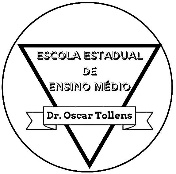 Área da NaturezaProfessoras: Carolina Casco Schlindwein e Cíntia Ruperti SantosProjeto: Os 5 “Rs” em nossa escola!Ao longo dos anos, principalmente após a Revolução Industrial, a sociedade moderna capitalista começou a consumir desenfreadamente uma grande quantidade de produtos, facilitada pela globalização. Muitos destes produtos não são duráveis e acabam se tornando descartáveis em curtos períodos de tempo. O descarte destes produtos é na maioria das vezes feita de forma inadequada e seu acúmulo no meio ambiente causa grandes problemas ambientais locais e por consequência, globais.	Materiais de uso diário como garrafas pet, plásticos, canudinhos e isopores, são misturados frequentemente ao lixo orgânico e levados a um aterro comum, ao invés de ir para um galpão de reciclagem. Outra parte destes materiais acabam indo parar em rios e mares, e em áreas naturais, causando poluição ao ambiente como um todo, inclusive ao lençol freático.	Assim, é imprescindível “plantar uma sementinha” de conscientização em nossos alunos, para que eles sejam replicadores na comunidade onde vivem de que a Educação Ambiental não é conteúdo apenas da sala de aula, mas sim para aplicá-la no dia-a-dia para o bem de todos.Objetivo do nosso projeto	Partindo do conceito dos 5 “Rs” (reduzir, reutilizar e reciclar) podemos demonstrar através de práticas escolares aos alunos, a possibilidade de incluir em seu comportamento, atitudes que diminuam o impacto de lixo jogado fora. Demonstrando a eles, que todos os recursos utilizados na fabricação destes materiais vêm de fontes naturais e que causam impactos negativos ao meio ambiente. Através da conscientização dos nossos alunos e, por consequência da comunidade escolar, sobre a importância de descartar corretamente os resíduos sólidos urbanos (lixos seco e orgânico) esperamos modificar positivamente as ações de consumo e descarte na comunidade onde nossa escola está inserida.Metodologia a ser utilizada em nosso projeto	Através do uso de explanações, textos, palestras e vídeos, vamos introduzir este conteúdo em nossas aulas.  Para isto vamos:- Explicar sobre a importância de separar o lixo;- Diferenciar lixo orgânico de lixo seco (material que pode ser reciclado);- Construir com os alunos locais de descarte correto do lixo, seco e orgânico, produzido dentro da escola, como lixeiras de cores diferentes e uso de sacos de lixo também de cores diferentes; - Confeccionar cartazes orientadores do correto descarte do lixo;- Demonstrar a forma correta de acondicionar materiais como remédios vencidos, óleo de cozinha, lâmpadas fluorescentes, pilhas, etc.; e os locais corretos de descarte em nossa região;- Apresentar novos produtos produzidos a partir de materiais recicláveis, como camisetas feitas de pet.- Incentivar os estudantes a serem multiplicadores destes conhecimentos na comunidade onde moram;- Despertar a consciência ambiental nos estudantes e, por consequência, em seus familiares. Indicadores:- Interdisciplinaridade (ex: Ciências/ Biologia/ Artes/ Química/ Geografia/ História/ Matemática/ Português/ Projeto de vida);- Sensibilização (professores/alunos/comunidade escolar); - Vivência do educando como atuante e multiplicador da Educação Ambiental;- Incentivo à sustentabilidade; - Planejamento participativo (professores/alunos/comunidade escolar);- Projeto permanente.Avaliação dos Indicadores:	Será feita semanalmente com a observação das mudanças de atitude dos alunos; além de conversas em sala de aula a respeito de como está acontecendo a transmissão deste conhecimento nas residências dos estudantes e se ela está sendo bem aceita; e por fim, a aplicação de questionários contendo questões diversas, como se houve mudanças comportamentais dos estudantes e suas famílias após o início deste projeto.